		September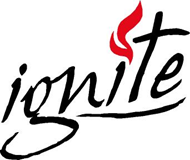 201812345678Sunday School 9:30Youth Worhsip Night Breathe Coffee HouseWOW 5:00Parents Night Out 6:00-8:009101112131415Sunday School 9:30Youthroom open 1:00WOW 5:00High School Tailgate and 5th Quarter 5:00pm Lewis Field16171819202122Sunday School 9:30WOW 5:00Game Night 7:00-11:0023242526272829Sunday School 9:30WOW Fellowship Night 5:00Matt at YMIMatt at YMIMatt at YMIHigh School 5th Quarter after the football game30Sunday School 9:30